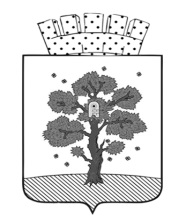 Администрация Осинского городского округаПермского края Управление финансовПРИКАЗот 11.01.2023                                                                                                      № 5Об утверждении Порядка составления, утверждения и ведения бюджетной сметы управления финансов администрации Осинского городского округа и  подведомственного ему муниципального казенного учреждения «Осинский ЦБУ»В соответствии со статьей 221 Бюджетного Кодекса Российской Федерации, в целях реализации Общих требований к порядку составления, утверждения и ведения бюджетных смет казенных учреждений, утвержденных приказом Министерства финансов Российской Федерации от 14 февраля 2018 г. № 26н ПРИКАЗЫВАЮ:1. Утвердить прилагаемый Порядок составления, утверждения и ведения бюджетной сметы управления финансов администрации Осинского городского округа и  подведомственного ему муниципального казенного учреждения «Осинский ЦБУ».2. Настоящий приказ применяется при составлении, утверждении и ведении бюджетной сметы управления финансов администрации Осинского городского округа и подведомственного ему муниципального казенного учреждения «Осинский ЦБУ», начиная с составления, утверждения и ведения бюджетной сметы на 2023 год и плановый период 2024 и 2025 годов.3. Считать утратившими силу приказ начальника финансово-аналитического управления администрации Осинского муниципального района от 29.12.2018г. №268 «Об утверждении Порядка составления, утверждения и ведения бюджетной сметы финансово-аналитического управления администрации Осинского муниципального района и  подведомственного ему муниципального казенного учреждения «Осинский ЦБУ» и приказ начальника управления финансов администрации Осинского городского округа от 31.12.2020г. №293 «Об утверждении Порядка составления, утверждения и ведения бюджетной сметы управления финансов администрации Осинского городского округа и подведомственного ему муниципального казенного учреждения «Осинский ЦБУ».4. Контроль за исполнением настоящего Приказа оставляю за собой.Начальник управления                                                             Л.П.КузнецоваУТВЕРЖДЕНприказом начальника управления финансов администрацииОсинского городского округаот 11.01.2023 №5Порядоксоставления, утверждения и ведения бюджетной сметы управления финансов администрации Осинского городского округа и подведомственного ему муниципального казенного учреждения «Осинский ЦБУ»I. Общие положения1. Настоящий порядок устанавливает требования к составлению, утверждению и ведению бюджетной сметы управления финансов администрации Осинского городского округа и  подведомственного ему муниципального казенного учреждения «Осинский ЦБУ» (далее соответственно - Порядок, Смета, Управление, Учреждение).II. Порядок и сроки составления бюджетной сметы2. Составлением Сметы является установление объема и распределения направлений расходов бюджета на срок решения о бюджете на очередной финансовый год и плановый период на основании доведенных до управления (учреждения) в установленном приказом начальника управления финансов порядке лимитов бюджетных обязательств на принятие и (или) исполнение бюджетных обязательств по обеспечению выполнения функций управления (учреждения), включая бюджетные обязательства по предоставлению бюджетных инвестиций и субсидий юридическим лицам (в том числе субсидии бюджетным и автономным учреждениям), субсидий, субвенций и иных межбюджетных трансфертов (далее - лимиты бюджетных обязательств).3. Показатели Сметы формируются в разрезе кодов классификации расходов бюджетов бюджетной классификации Российской Федерации с детализацией по кодам подгрупп и элементов видов расходов классификации расходов бюджетов и кодам статей (подстатей) групп (статей) классификации операций сектора государственного управления (кодам аналитических показателей).4. Смета составляется путем формирования показателей Сметы на второй год планового периода и внесения изменений в утвержденные показатели сметы на очередной финансовый год и плановый период согласно приложениям 1 и 2 к настоящему порядку.Смета составляется на основании обоснований (расчетов) плановых сметных показателей, являющихся неотъемлемой частью Сметы.Обоснования (расчеты) плановых сметных показателей составляются в процессе формирования проекта решения о бюджете на очередной финансовый год и плановый период и утверждаются в соответствии с главой III настоящего Порядка.В процессе формирования проекта решения о бюджете на очередной финансовый год и плановый период составляется проект Сметы. III. Порядок утверждения Сметы5. Смета управления утверждается начальником управления или иным лицом, уполномоченным действовать в установленном законодательством Российской Федерации порядке от имени управления (далее – начальник управления).Смета учреждения утверждается руководителем учреждения или иным лицом, уполномоченным действовать в установленном законодательством Российской Федерации порядке от имени учреждения (далее - руководитель учреждения).Обоснования (расчеты) плановых сметных показателей утверждаются руководителем управления (учреждения).Утверждение Сметы в соответствии с настоящим пунктом осуществляется не позднее десяти рабочих дней со дня доведения управлению (учреждению) лимитов бюджетных обязательств в соответствии с порядком установленным приказом начальника управления финансов.Утвержденные сметы с обоснованиями (расчетами) плановых сметных показателей, использованными при формировании сметы, направляются учреждением главному распорядителю бюджетных средств не позднее одного рабочего дня после утверждения Сметы.IV. Порядок ведения Сметы6. Ведением Сметы в целях настоящего Порядка является внесение изменений в показатели Сметы в пределах доведенных управлению (учреждению) лимитов бюджетных обязательств в соответствии с порядком установленным приказом начальника управления финансов.Изменения показателей Сметы составляются управлением (учреждением) по форме согласно приложению 2 к настоящему порядку.7. Внесение изменений в показатели Сметы осуществляется путем утверждения изменений показателей - сумм увеличения, отражающихся со знаком "плюс", и (или) уменьшения объемов сметных назначений, отражающихся со знаком "минус":изменяющих объемы сметных назначений в случае изменения доведенных управлению (учреждению) в установленном приказом начальника управления финансов порядке лимитов бюджетных обязательств;изменяющих распределение сметных назначений по кодам классификации расходов бюджетов бюджетной классификации Российской Федерации, требующих изменения показателей бюджетной росписи и лимитов бюджетных обязательств;изменяющих распределение сметных назначений по кодам классификации расходов бюджетов бюджетной классификации Российской Федерации, не требующих изменения показателей бюджетной росписи и лимитов бюджетных обязательств;изменяющих объемы сметных назначений, приводящих к перераспределению их между разделами Сметы.8. Изменения в Смету формируются на основании изменений показателей обоснований (расчетов) плановых сметных показателей, сформированных в соответствии с положениями пункта 4 главы II настоящего Порядка.В случае изменения показателей обоснований (расчетов) плановых сметных показателей, не влияющих на показатели Сметы управления (учреждения), осуществляется изменение только показателей обоснований (расчетов) плановых сметных показателей.9. Внесение в Смету изменений, требующих изменения показателей бюджетной росписи и лимитов бюджетных обязательств, утверждается после внесения в установленном приказом начальника управления финансов порядке изменений в бюджетную роспись и лимиты бюджетных обязательств.10. Утверждение изменений в показатели Сметы и изменений обоснований (расчетов) плановых сметных показателей осуществляется не позднее десяти рабочих дней со дня доведения учреждению в установленном приказом начальника управления финансов порядке лимитов бюджетных обязательств.11. Изменения в Смету с обоснованиями (расчетами) плановых сметных показателей, использованными при ее изменении, или изменение показателей обоснований (расчетов) плановых сметных показателей, не приводящих к изменению сметы, направляются учреждением главному распорядителю бюджетных средств не позднее одного рабочего дня после утверждения изменений в смету (изменений в показатели обоснований (расчетов) плановых сметных показателей).Приложение 1к порядку составления, утверждения и ведения бюджетной сметы управления финансов администрации Осинского городского округа и  подведомственного ему муниципального казенного учреждения «Осинский ЦБУ»                                                             УТВЕРЖДАЮ                                                                                                                                                   ______________________________                                                                                                                                                                                                                                                                                  наименование должности лица,                                                                                                                                                              утверждающего смету                                                                                                                                                                                          ______________________________                                                                                                                                              наименование главного распорядителя                                                                                                                                          бюджетных средств; учреждения)                                                                                                                                                     ___________ __________________                                                                                                                                                        (подпись)   (расшифровка подписи)                                                                                                                                                           "__" _____________ 20__ г.БЮДЖЕТНАЯ СМЕТА НА 20__ ФИНАНСОВЫЙ ГОДИ ПЛАНОВЫЙ ПЕРИОД  20__ и 20__ ГОДОВ Руководитель учреждения (уполномоченное лицо)     _____________ ___________ ___________________                                                                                                  (должность)   (подпись)  (фамилия, инициалы)Исполнитель               _____________ ________________________ __________                                            (должность)     (фамилия, инициалы)    (телефон)"__" _________ 20__ г.Приложение 2к порядку составления, утверждения и ведения бюджетной сметы управления финансов администрации Осинского городского округа и подведомственного ему муниципального казенного учреждения «Осинский ЦБУ»                                                                                                                                                   УТВЕРЖДАЮ                                                                                                                                                   ______________________________                                                                                                                                                                                                                                                                         наименование должности лица, утвержда-                                                                                                                                                    ющего изменения показателей сметы                                                                                                                                                                                          ______________________________                                                                                                                                              наименование главного распорядителя                                                                                                                                          бюджетных средств; учреждения)                                                                                                                                                     ___________ __________________                                                                                                                                                        (подпись)   (расшифровка подписи)                                                                                                                                                           "__" _____________ 20__ г.ИЗМЕНЕНИЕ ПОКАЗАТЕЛЕЙ БЮДЖЕТНОЙ СМЕТЫ НА 20__ ФИНАНСОВЫЙ ГОДИ ПЛАНОВЫЙ ПЕРИОД  20__ и 20__ ГОДОВ Руководитель учреждения (уполномоченное лицо)     _____________ ___________ ___________________                                                                                                  (должность)   (подпись)  (фамилия, инициалы)Исполнитель               _____________ ________________________ __________                                            (должность)     (фамилия, инициалы)    (телефон)"__" _________ 20__ г.КОДЫФорма по ОКУД0501012от "__" _________ 20__ г. ДатаПолучатель бюджетных средств_______________________по Сводному рееструРаспорядитель бюджетных средств_______________________по Сводному рееструГлавный распорядитель бюджетных средств_______________________Глава по БКНаименование бюджета_______________________по ОКТМОЕдиница измерения: рубпо ОКЕИ383Код по бюджетной классификации Российской ФедерацииКод по бюджетной классификации Российской ФедерацииКод по бюджетной классификации Российской ФедерацииКод по бюджетной классификации Российской ФедерацииКод аналитического показателя (КОСГУ)СуммаСуммаСуммаКод по бюджетной классификации Российской ФедерацииКод по бюджетной классификации Российской ФедерацииКод по бюджетной классификации Российской ФедерацииКод по бюджетной классификации Российской ФедерацииКод аналитического показателя (КОСГУ)на 20__ год(на текущий финансовый год)на 20__ год(на первый год планового периода)на 20__ год(на второй год планового периода)разделподразделцелевая статьявид расходовКод аналитического показателя (КОСГУ)на 20__ год(на текущий финансовый год)на 20__ год(на первый год планового периода)на 20__ год(на второй год планового периода)12345678Итого по коду БКИтого по коду БКИтого по коду БКИтого по коду БКВсегоКОДЫФорма по ОКУД0501013от "__" _________ 20__ г. ДатаПолучатель бюджетных средств_______________________по Сводному рееструРаспорядитель бюджетных средств_______________________по Сводному рееструГлавный распорядитель бюджетных средств_______________________Глава по БКНаименование бюджета_______________________по ОКТМОЕдиница измерения: рубпо ОКЕИ383Код по бюджетной классификации Российской ФедерацииКод по бюджетной классификации Российской ФедерацииКод по бюджетной классификации Российской ФедерацииКод по бюджетной классификации Российской ФедерацииКод аналитического показателя (КОСГУ)СуммаСуммаСуммаКод по бюджетной классификации Российской ФедерацииКод по бюджетной классификации Российской ФедерацииКод по бюджетной классификации Российской ФедерацииКод по бюджетной классификации Российской ФедерацииКод аналитического показателя (КОСГУ)на 20__ год(на текущий финансовый год)на 20__ год(на первый год планового периода)на 20__ год(на второй год планового периода)разделподразделцелевая статьявид расходовКод аналитического показателя (КОСГУ)на 20__ год(на текущий финансовый год)на 20__ год(на первый год планового периода)на 20__ год(на второй год планового периода)12345678Итого по коду БКИтого по коду БКИтого по коду БКИтого по коду БКВсего